 «УОМО УСТЬ-УДИНСКИЙ РАЙОН»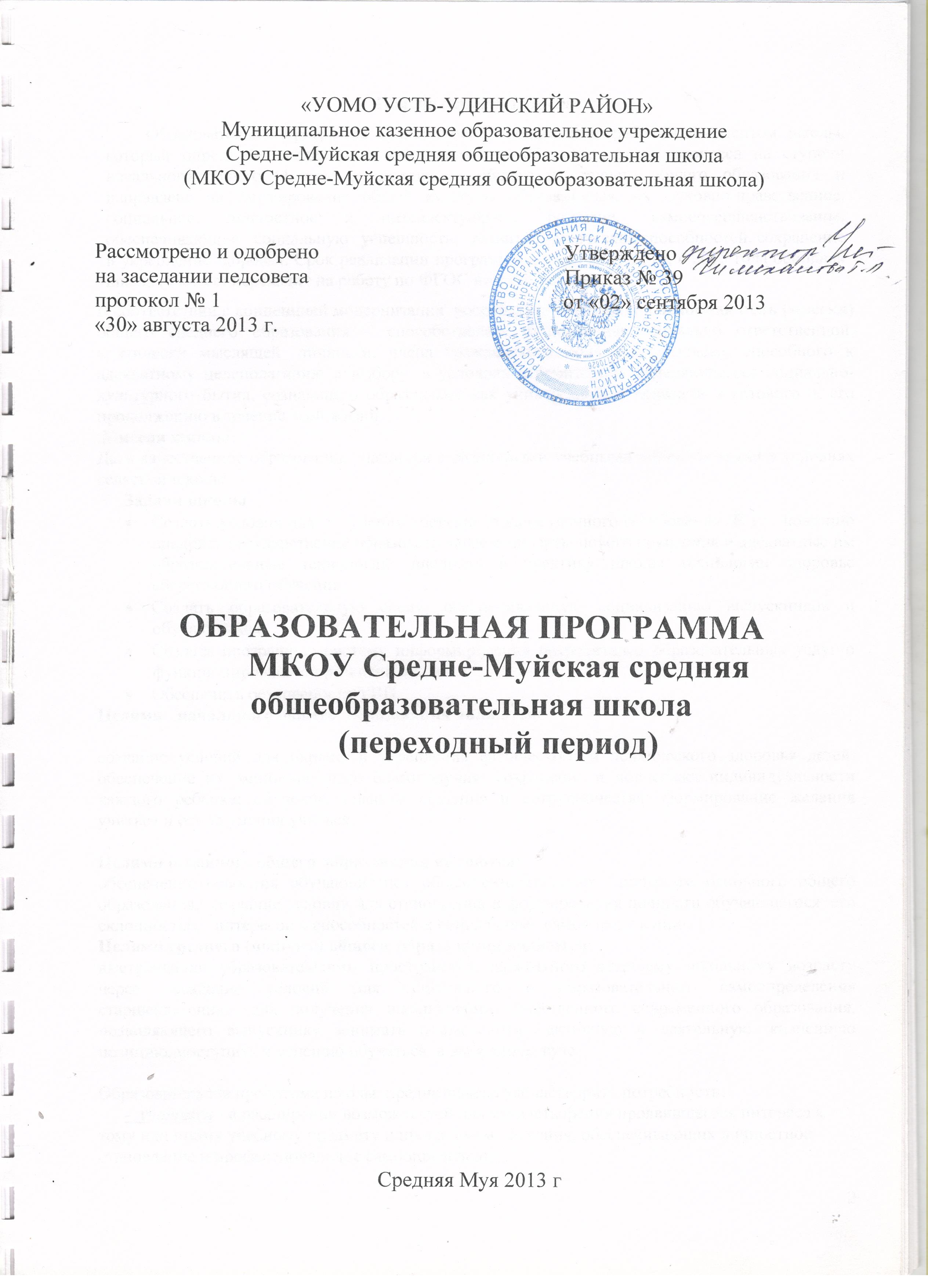 Муниципальное казенное образовательное учреждениеСредне-Муйская средняя общеобразовательная школа(МКОУ Средне-Муйская средняя общеобразовательная школа)Рассмотрено и одобрено                                              Утвержденона заседании педсовета                                                Приказ № 39протокол № 1                                                                от «02» сентября 2013         «30» августа 2013 г. и одобрено_________________________________________________________________________________________________________________________________________________________________________________________________________________________________________ОБРАЗОВАТЕЛЬНАЯ ПРОГРАММА МКОУ Средне-Муйская средняя общеобразовательная школа(переходный период)Средняя Муя 2013 гПояснительная записка Образовательная программа  является основополагающим рабочим документом  школы, который определяет содержание и организацию образовательного процесса на ступени начального общего (4 класс),  основного общего и среднего общего образования и направлена на формирование общей культуры обучающихся, их духовно-нравственное, социальное, личностное и интеллектуальное развитие, самосовершенствование, обеспечивающие  социальную  успешность,  развитие творческих способностей, сохранение и укрепление здоровья. Срок реализации программы 2 года: 2013-2015, с 2015 года основная школа (5 класс) переходит на работу по ФГОС второго поколения.В соответствии с концепцией модернизации  российского образования основная цель (миссия) общего среднего образования – способствовать становлению социально ответственной, критически мыслящей  личности, члена гражданского общества, человека, способного к адекватному целеполаганию и выбору  в условиях стремительно изменяющегося социально-культурного бытия, сознающего образование как универсальную ценность и готового  к его продолжению в течение всей жизни.   Миссия школы:Дать качественное образование учащимся с различными учебными возможностями в условиях сельской школы.Задачи школыСоздать условия для получения доступного качественного образования. В т.ч. поэтапно внедрить государственне образовательные стандарты нового поколения и адекватные им образовательные технологий; внедрить в практику школы технологии здоровье сберегающего обучения.Создать образовательную среду, обеспечивающую социализацию выпускников и обучающихся.Создать прозрачную систему информирования потребителей образовательных услуг о функционировании и развитии школы. \Обеспечить безопасности УВП.Целями   начального общего  образования являются:  
создание условий для охраны и укрепления физического и психического здоровья детей, обеспечение их эмоционального благополучия; сохранение и поддержка индивидуальности каждого ребенка; обучение навыкам общения и сотрудничества; формирование желания учиться и основ умения учиться. Целями основного общего  образования являются:обеспечение освоения обучающимися общеобразовательных  программ основного общего образования,  создание условий для становления и формирования личности обучающегося, его склонностей,   интересов и способностей к социальному самоопределению Целями среднего (полного) общего  образования являются: выстраивание образовательного пространства, адекватного старшему школьному возрасту через   создание условий для социального и образовательного самоопределения старшеклассника, для получения школьниками качественного современного образования, позволяющего выпускнику занимать осмысленную, активную и деятельную жизненную позицию, поступить и успешно обучаться  в выбранном вузе.Образовательная программа школы  предназначена удовлетворить потребности: -  учащихся - в расширении возможностей для удовлетворения проявившегося интереса к тому или иному учебному предмету и программам обучения, обеспечивающих личностное становление и профессиональное самоопределение;-  общества и государства - в реализации образовательных программ, обеспечивающих гуманистическую ориентацию личности на сохранение и воспроизводство достижений культуры и воспитание молодого поколения специалистов, способных решать новые прикладные задачи;-   вузов и средне-специальных учебных заведений - в притоке молодежи, ориентированной на комплексное освоение программ профессионального обучения и общекультурного развития; -  предпринимателей  и рынка труда – в притоке новых ресурсов; -  выпускника  – в социальной адаптации.Образовательная программа МКОУ Срене-Муйская СОШ   разработана на основе следующих нормативных документов:Закон Российской Федерации «Об образовании в Российской Федерации» от 26.12.2013.Федеральный компонент государственных образовательных стандартов начального общего, основного общего и среднего (полного) общего образования, утверждённый приказом Министерства образования РФ от 5 марта 2004 г. № 1089 (в ред. Приказов Минобрнауки России от 03.06.2008 № 164, от 31.08.2009 № 320, от 19.10.2009 № 427, от 10.11.2011 № 2643, от 24.01.2012 № 39, от 31.01.2012 № 69);Типовое положение об общеобразовательном учреждении, утвержденное постановлением Правительства РФ от 19.03.2001г. №196.Санитарно – эпидемиологические правила (СанПиН 2.4.2.1178-02) «Гигиенические требования к условиям обучения в образовательных учреждениям», утвержденные Постановлением главного государственно санитарного врача РФ от 29 декабря 2010 г. № 189.Лицензия серия РО № 045982, регистрационный № 4819 от 09.04.2012 г. Срок действия: бессрочнаяСвидетельство о государственной аккредитации № 1223 от 05.04.2011 г. Срок действия по 05.04.2016 г.;Устав МОУ Средне-Муйская средняя общеобразовательная школа. Утвержден постановлением администрации РМО «Усть-Удинский район» №499 от 27.10.2011 и локальные акты школы;Примерные учебные программы по предметам.Также при разработке образовательной программы учтены:- возможности образовательной среды школы и села: школьный музей, КДЦ, где функционирует библиотека, организована работа кружков.- уровень готовности учителей к реализации  образовательных программ: 20 педагогических работников (17с высшим образованием), 6 с высшей квалификационной категорией, 8 - с первой;- материально-техническое обеспечение учебного процесса: в школе созданы комфортные условия для участников образовательного процесса, работает 1 компьютерный класс, пять кабинетов оснащены мультимедийным оборудованием, спортивный зали спортивная ощадка. Образовательная программа определяет:-  цели и содержание образовательного процесса, особенности их раскрытия через содержание учебных предметов и педагогических технологий;-  учебно-методическую базу реализации учебных программ.Образовательная программа регламентирует:-  условия освоения образовательной программы;-  диагностические процедуры для объективного поэтапного учета образовательных достижений учащихся;-  организационно-педагогические условия реализации программ общего и дополнительного образования.Обеспечивая вариативность обучения и свободу реализации творческих концепций учителя, образовательная программа позволяет обеспечить уровень образования, достаточный для успешной социализации. Основным условием эффективности обучения и обеспечения его вариативности является:- обеспечение широкой образовательной подготовки, ядро которой является общей частью всех учебных программ;- создание необходимых условий для развития личностной мотивации, обеспечивающей развитие когнитивных и креативных способностей учащихся;- использование современных образовательных технологий;- широкое развитие сети внеклассной работы;- использование различных видов информационных ресурсов для обеспечения как потребностей обучения, так и личных информационных потребностей учащихся.Выполнение указанных условий позволит школе реализовать педагогически, психологически, дидактически и материально-технически обеспеченное образовательное пространство для создания оптимальных условий самоопределения и развития личности учащихся.Учебный план МКОУ Средне-Муйская СОШ разработан на основе следующих нормативных документов:–   Федеральным законом «Об образовании в Российской Федерации» (п.3 ст.28);–   федеральном компонентом государственных образовательных стандартов начального общего, основного общего и среднего (полного) общего образования, утверждённого приказом Министерства образования РФ от 5 марта 2004 г. № 1089 (в ред. Приказов Минобрнауки России от 03.06.2008 № 164, от 31.08.2009 № 320, от 19.10.2009 № 427, от 10.11.2011 № 2643, от 24.01.2012 № 39, от 31.01.2012 № 69);–  федеральным базисным учебным планом, утвержденным приказом Министерства образования Российской Федерации от 09.03.2004 № 1312 (в ред. Приказов Минобрнауки России от 20.08.2008 № 241, от 30.08.2010 № 889, от 03.06.2011 № 1994, от 01.02.2012 № 74) (далее – ФБУП-2004);– региональным учебным планом для общеобразовательных учреждений Иркутской области, утверждённым  распоряжением  министерства образования Иркутской области от   12.08. 2011 г.  №  920-мр (далее – РУП) (продлён Распоряжением министерства образования Иркутской области от 13.05.2013. № 471-мр на 2013/2014 учебный год);– СанПиН 2.4.2.2821-10 «Санитарно-эпидемиологические требования  к условиям и организации обучения в общеобразовательных учреждениях» (с изменениями от 29. 06. 2011г. № 85)–  ФГОС начального общего образования (далее – ФГОС НОО), утверждённым приказом Минобрнауки РФ от 06.10.2009 № 373 (с изменениями от 22.09.2011 г. №2357);  - Лицензия серия РО № 045982, регистрационный № 4819 от 09.04.2012 г. Срок действия: бессрочная- Свидетельство о государственной аккредитации № 1223 от 05.04.2011 г. Срок действия по 05.04.2016 г.;-  Устав МОУ Средне-Муйская средняя общеобразовательная школа. Утвержден постановлением администрации РМО «Усть-Удинский район» №499 от 27.10.2011 Школа обеспечивает реализацию федерального компонента государственных образовательных стандартов второго поколения в 1 – 3 классах, первого поколения в 4 кл, 5-9-кл и 10-11 классов. В данном учебном плане отражены все образовательные области, образовательные компоненты и учтены нормативы учебной нагрузки школьников, а также рекомендации регионального учебного плана по распределению учебного времени на изучение образовательных областей. Составной частью  рабочего учебного плана является календарно – годовой график организации учебно-воспитательного процесса на  предстоящий  учебный год.  В нем отражается  начало и окончание учебного года в различных классах; его  продолжительность в учебных неделях; обозначается  число учебных дней в неделю, определяются учебные периоды - четверти, полугодия, каникулы:Распределение учебного времени.Первая ступень1 класс                     1 четверть - 8 недель   каникулы с 28.10.13 – 03.11.13 (1 неделя)                        2 четверть - 8  недель    каникулы  с 30.12.13 – 12.01.14 (2 недели)                      3 четверть - 9  недель   каникулы с 24.03.14 – 30.03.14 (1 неделя)                     4 четверть - 8  недель   каникулы с 25.05.12                                                    Дополнительные каникулы с 17.02.14 – 23.02.14 (1 неделя)  2-4 класс                     1 четверть - 8 недель   каникулы с 28.10.13 – 03.11.13 (1 неделя)                        2 четверть - 8  недель    каникулы  с 30.12.13 – 12.01.14 (2 недели)                      3 четверть - 9  недель   каникулы с 24.03.14 – 30.03.14 (1 неделя)                     4 четверть - 9  недель   по 31.05.2014                      Дополнительные каникулы с 17.02.14 – 23.02.14 (1 неделя)                                Вторая ступень                     1 четверть - 8 недель   каникулы с 28.10.13 – 03.11.13 (1 неделя)                        2 четверть - 8  недель    каникулы  с 30.12.13 – 12.01.14 (2 недели)                      3 четверть - 9 недель   каникулы с 24.03.14 – 30.03.14 (1 неделя)                     4 четверть - 9  недель   по 31.05.2014	         Дополнительные каникулы с 17.02.14 – 23.02.14 (1 неделя)   9 класс                     1 четверть - 8 недель   каникулы с 28.10.13 – 03.11.13 (1 неделя)                        2 четверть - 8  недель    каникулы  с 30.12.13 – 12.01.14 (2 недели)                      3 четверть - 10  недель   каникулы с 24.03.14 – 30.03.14 (1 неделя)                     4 четверть - 8  недель по 24.05.2014Третья ступень                     1 четверть- 8  недель   каникулы   с 27.10.13 – 02.11.13 (1 неделя)                     2 четверть- 8 недель    каникулы   с 29.12.13 – 11.01.14 (2 недели)                     3 четверть- 9  недель   каникулы  с 30.03.14 – 05.04.14 (1 неделя)                      4 четверть- 9  недель   по 31.05.2014                     Дополнительные каникулы с 17.02.14 – 23.02.14 (1 неделя)  11 класс                     1 четверть - 8 недель   каникулы с 28.10.13 – 03.11.13 (1 неделя)                        2 четверть - 8  недель    каникулы  с 30.12.13 – 12.01.14 (2 недели)                      3 четверть - 10  недель   каникулы с 24.03.14 – 30.03.14 (1 неделя)                     4 четверть - 8  недель по 24.05.2014Выполнение указанных условий позволит школе реализовать педагогически, психологически, дидактически и материально-технически обеспеченное образовательное пространство для создания оптимальных условий самоопределения и развития личности учащихся.Предметом деятельности школы является реализация общеобразовательных программ на уровнях начального общего, основного общего и среднего (полного) общего, а также дополнительного образования. Школа осуществляет образовательный процесс в соответствии с уровнями общеобразовательных программ трёх ступеней общего образования:I ступень – начальное общее образование (нормативный срок освоения 4 года);II ступень – основное общее образование (нормативный срок освоения 5 лет);III ступень – среднее (полное) общее образование (нормативный срок освоения 2 года).       Содержание образовательных программ соответствует действующим государственным образовательным стандартам первого поколения. Школа обеспечивает преемственность образовательных   программ начального общего, основного общего и среднего (полного) общего образования, т.е. каждая последующая программа, базируется на предыдущей.Школа самостоятельна в выборе системы оценок, формы, порядка и периодичности промежуточной аттестации обучающихся.  Текущий контроль успеваемости обучающихся школы осуществляется учителями по пятибалльной системе (безотметочная в 1 классе), а система и порядок оценки знаний обучающихся определяется «Положением о промежуточной аттестации учащихся»Обучающиеся, в полном объёме освоившие образовательную программу, переводятся в следующий класс по решению Педагогического совета. Освоение общеобразовательных программ основного общего, среднего (полного) общего образования завершается государственной (итоговой) аттестацией, которая осуществляется в соответствии с положением о государственной (итоговой) аттестации выпускников общеобразовательных учреждений, утверждаемой Министерством образования и науки РФ.     Порядок приёма учащихся в школу определяется учредителем, Уставом школы.  Зачисление ребёнка в Школу осуществляется по  заявлению родителей (законных представителей) с предоставлением необходимых документов.  В первый класс принимаются дети, которым исполняется шесть лет и шесть месяцев до 1 сентября текущего года, при отсутствии противопоказаний по состоянию здоровья. Зачисление детей оформляется приказом директора школы. На каждого учащегося заводится личное дело установленного образца. Школа знакомит поступающего на обучение и его родителей (законных представителей) с Уставом и другими учредительными документами, регламентирующими организацию образовательного процесса.   Использование образовательной программы в качестве нормативного документа позволяет сделать процесс инновационных изменений в школе осмысленным и упорядоченным, выявить и усилить те его составляющие, которые в максимальной степени отвечают потребностям учащихся и родителей.   Учителями по каждому предмету разрабатываются рабочие учебные программы. Структура рабочей учебной программы определяется школьным локальным актом и включает  в себя титульный лист, пояснительную записку, тематический план, основное содержание программы, список литературы, календарно-тематическое планирование.Учебный план МКОУ Средне-Муйская СОШНачальное общее образование Учебный  план I ступени ориентирован на 4-летнее обучение. На заседании методического объединения учителей начальных классов (Протокол № 4 от 25. 03.10) было принято решение продолжить обучение в начальной школе по ранее принятому УМК «Гармония» во всех классах начальной школы.Особенностью учебного плана I   ступени   является реализация в одном временном пространстве образовательных программ, обеспечивающих стандарты общего образования первого (государственные образовательные стандарты-2004 (далее – ГОС-2004) и второго (федеральные государственные образовательные  стандарты (далее – ФГОС) поколений.Для обучающихся по ФГОС НОО (1-3 классы) структура учебного плана состоит из двух частей в соответствии с основной образовательной программой ФГОС НОО. Предметы части, формируемой участниками образовательного процесса, обеспечивают реализацию образовательных потребностей и запросов учащихся,  исходя из возможностей школы, и использованы на увеличение учебных часов, отводимых на изучение обязательных предметных областей, на формирование компьютерной грамотности, освоение и применение информационно-коммуникационных технологий: Информатика во 2, 3 классах по одному часу;Технология 1 час в 3 классе;Факультатив «Наглядная геометрия» во 2, 3 классах по 1 часу;Факультатив «Мой инструмент компьютер» во 2 классе 1 час.Для обучающихся по ГОС-2004 используется структура учебного плана, состоящая из трёх частей, в соответствии со структурой учебных планов общеобразовательных учреждений Иркутской области, утверждённой распоряжением  министерства образования Иркутской области от   12.08. 2011 г. №  920-мр  (приложение 2 – 2.2 к РУП).С целью обеспечения преемственности с региональным учебным планом, утвержденным распоряжением министерства образования Иркутской области от 12 августа 2011 г. № 920-мр.  в 4   классе  предметом обязательного регионального компонента является русский язык, литературное чтение, информатика. В 4 классе в рамках курса «Основы религиозной культуры и светской этики» выбраны два модуля для изучения: «Основы светской этики» и «Основы православной культуры». Компонент   образовательного   учреждения     в 4 классе   представлен   образовательной областью «Математика» факультативом «Наглядная геометрия», который дополняет геометрическим материалом курс математики.При разработке учебного плана для детей с ограниченными возможностями здоровья, определенных ТМПК по 7 виду,  учитывался  вариант  РУП  (приложение № 7 к РУП), как  для  обучающихся по ГОС-2004,  так и  для  обучающихся по ФГОС НОО. Так как данные учащиеся обучаются в общеобразовательных классах и нет возможности проводить индивидуальные и групповые коррекционные занятия отдельно, усилена индивидуальная работа с данными учениками на уроках математики, уменьшен объем учебной нагрузки на уроках иностранного языка в 3 классе; усилена индивидуальная работа на уроках русского языка и математики, уменьшен объем учебной нагрузки на уроках иностранного языка в 4 классе.При формировании учебного плана для детей с ограниченными возможностями здоровья, определенных ТМПК по 8 виду,  учитывался  вариант  РУП  (приложение № 8.1 к РУП).При формировании учебного плана для учащегося, занимающегося по индивидуальному учебному плану  на дому по программе 8 вида специального (коррекционного) образования руководствовались вариантом  РУП  (приложение №  1.5.  к РУП).Недельный  учебный план для IV класса    ГОС-2004Образовательная программа основного общего образованияХарактеристика учащихся,которым адресована образовательная программа основного общего образованияФедеральный компонент учебного плана школы II ступени обучения соответствует содержанию образования,  инварианту  основного регионального  базисного  учебного  плана.    Региональный компонент учебного плана для 5-ых- 9-х классов составили следующие предметы: «Русский язык», «Литература Восточной Сибири», «Информатика», «ОБЖ», «География Иркутской области», «Технология, черчение».          При распределении часов школьного компонента учитывался анализ результатов работы в части   обучения,   развития   и   воспитания   обучающихся   в   прошлом   учебном   году,   изучение социального   заказа   на   образовательные   услуги,   соблюдение   преемственности   в   выбранных приоритетах   содержания   образования. Краткосрочные курсы в 8-9 классах введены с целью оказания помощи учащимся в выборе будущей профессии, повышения качества образовательной подготовки выпускников.Школьный компонент распределен следующим образом:В образовательную область «Филология» включены курсы:«Язык твой – друг твой», «Трудные вопросы изучения синтаксиса» (9 класс) направлены на формирование коммуникативных умений девятиклассников. На старшей ступени обучения данные курсы будут поддержаны факультативом «Основы делового общения».В основной школе русский язык преподается по учебникам и программе М.Т.Баранова, Т.А.Ладыженской, где предполагается изучение языка в объеме 5 часов  в неделю, поэтому выделен 1 час на прохождение программы в 7 классе.Образовательные области «Математика», «Информатика» представлены факультативами:«Решение олимпиадных задач» факультатив по математике – 5, 7, 8 классы; «Система подготовки к ГИА» (9 класс); «Программирование в среде ЛОГО» (7 класс) знакомит учащихся с основами программирования. Образовательная область «Обществознание»:На выполнение программы по истории выделен 1 час в 9 классе: учащиеся занимаются по программам и учебникам А.А.Данилова, Л.Г.Косулина, где на прохождение курса «История России» требуется 2 часа (они заложены в инварианте) и еще требуется 1 час на прохождение курса по всеобщей истории «Новейшая история».	В образовательную область «Естествознание» вошли следующие курсы:«Биология и краеведение» (6 класс). Цель курса – дать учащимся базовые знания об экологическом и систематическом разнообразии природы с учетом биоразнообразия Иркутской области.«Физика. Химия» (5, 6 класс) - пропедевтический курс, знакомящий учащихся с основами физических знаний о мире.«Химия для восьмиклассников» (8 класс). Данный курс помогает решать задачи, стоящие перед школой, т.е. создает  условия для реализации минимума стандарта содержания образования за курс основной школы, помогает отработать навыки решения задач и подготовить школьников к более глубокому освоению химии в старших классах;«Репродуктивное здоровье женщины и основы планирования семьи» 8 класс – данный факультатив знакомит обучающихся с основами планирования семьи с целью предотвращения случаев раннего материнства. «Мой выбор. Профессиональное самоопределение личности» ориентационный элективный учебный курс в 9 классе. Курс введен с целью оказания психолого-педагогической поддержки школьникам в профессиональном самоопределении, в осознанном выборе пути дальнейшего профессионального образования.В школе обучаются учащиеся с ограниченными возможностями здоровья. На основании рекомендации МПК и заявлений родителей эти обучающиеся с 3-го по 7 классы занимаются по специальным программам, находясь в общеобразовательных классах. В соответствии с Законом Российской Федерации «Об образовании» для детей, временно или постоянно не посещающих общеобразовательные учреждения по состоянию здоровья, в школе организовано обучение на дому по индивидуальному учебному плану в 4, 10 классах. Недельный учебный план для 3-7 классов специального (коррекционного) образования VIII видаНедельный план индивидуального обучения и обучения на дому специального (коррекционного) образования VIII  видаУчебные программыОснову базовой образовательной программы для II ступени обучения составляют разработанные учителями рабочие учебные программы. Каждая из программ отражает используемые учебники и учебные пособия, дидактические материалы. Обязательным условием реализации учебных программ является принцип преемственности.Организационно-педагогические условияФормы организации учебного процесса- Классно-урочная система- Учащиеся 5-9-х классов работают в режиме шестидневной учебной недели - Продолжительность одного урока 40 минут- Учебный год делится на четверти- Средняя наполняемость классов 12 человек    Технология организации внеучебной деятельностиСодержание внеучебной деятельности учащихся 5-9-х классов обусловлено: - связью с сельской библиотекой;- работой школьных кружков и секций;- программами досуговых мероприятий, приуроченных к празднованию памятных дат и государственных праздников. Формы учета и контроля достижений учащихсяВ образовательной программе  используются следующие основные формы учета  достижений учащихся:- текущая успеваемость;- аттестация по итогам четверти, по итогам года;- проверочные работы;-олимпиады;- творческие отчеты, доклады учащихся на конкурсах, выставках.                   Методы диагностики освоения образовательной программыДиагностика включает в себя:- социальную диагностику: ¨ наличие условий для домашней работы; ¨ состав семьи; ¨ необходимость оказания различных видов помощи;- медицинскую диагностику: показатели физического здоровья- психологическую диагностику: ¨ уровень общей тревожности (отсутствие выраженных противоречий между требованиями педагогов и возможностями подростка);¨ включенность учащихся в деятельность и общение (эмоционально-положительное восприятие подростком системы своих отношений со сверстниками, субъективная включенность в отношения, восприятие своего статуса в классе как положительного и удовлетворенность им);¨ отношения с педагогами (эмоционально-положительное восприятие подростком системы своих отношений с педагогами, восприятие этих отношений как уважительных, доверительных, но сохраняющих его автономность); ¨ отношение к себе (позитивная «Я- концепция», устойчивая адекватная самооценка, ориентация на будущее, субъективное ощущение адекватности своего поведения и эмоциональных реакций); ¨ определение степени удовлетворенности школьной жизнью; наличие и характер учебной мотивации (интерес к способам получения знаний, умение ставить и достигать конкретные цели самообразования, интерес к самостоятельным формам учебной деятельности, интерес к использованию результатов учебной работы социально-значимых формах деятельности)- педагогическую диагностику: ¨ предметные и личностные достижения; ¨ затруднения в образовательных областях; ¨ диагностика сформированности учебно-познавательных мотивов; ¨ диагностика формирования уровня функциональной грамотности (грамотность и богатый словарный запас устной речи, использование речи как инструмента мышления); ¨ диагностика сформированности важнейших учебных действий (выделение существенных признаков изучаемых понятий, оперирование всей системой данных учебной задачи, ориентация на всю систему требований учебной задачи, способность к рассмотрению изучаемого предмета с разных сторон, способность к смене стратегии в процессе решения учебной проблемы);  диагностика интересов. «Предпрофильная подготовка» (9 класс) через курс «Мой выбор. Самоопределение»Целевое назначение- создание условий для получения основного общего образования в соответствии с государственными образовательными стандартами;- создание условий для продолжения формирования учебной самостоятельности;- предоставление возможности учащимся определиться в своих склонностях и интересах учебной деятельности;- создание условий для формирования умений самостоятельного выбора профиля для дальнейшего обучения в средней школе или при выборе варианта индивидуального образовательного маршрута;- формирование  духовно богатой, творчески мыслящей личности.Выпускник основной школы – это ученик- успешно овладевший предметами учебного плана на базовом уровне в соответствии с учебным планом и государственным образовательным стандартом 1 поколения; - достигший уровня учебной самостоятельности для продолжения образования в профильных классах по программам, обеспечивающим углубленную подготовку учащихся по предметам социально-экономического и информационного профилей;- обладающий устойчивой мотивацией к продолжению обучения, - умеющий высказывать и отстаивать свою точку зрения; овладевший навыками неконфликтного общения, способностью строить и вести общение в различных ситуациях и с людьми, отличающимися друг от друга по возрасту и другим признакам.- с активной гражданской позицией, способный проявлять сильные стороны своей личности в жизнедеятельности класса и школы- способный видеть и понимать гармонию и красоту, знающий выдающихся деятелей и произведений литературы и искусства;- знающий и соблюдающий режим занятий физическими упражнениями, способный разработать и реализовать индивидуальную программу физического совершенствования.Образовательная программа среднего общего образования(10-11 классы)  Базовый уровень. Целевое назначение- Создание условий для получения полного общего среднего образования в соответствии с государственными образовательными стандартами;- профилизация, индивидуализация и социализация образования через систему элективных курсов;- осуществление компетентностного подхода в образовании;- реализация дифференцированного и личностно-ориентированного образовательного процесса;- формирование ответственности, самостоятельности, умения планировать, освоение проектного подхода к решению проблем;- предоставление равных возможностей для получения образования и достижения допрофессионального и методологического уровня компетентности;- создание условий для развития интересов, склонностей и способностей учащихся.Характеристика учащихся,которым адресована образовательная программаСреднее (полное) общее образование (6-дневная неделя)Образование на III ступени обучения ориентировано на продолжение развития навыков самообразования, самоорганизации и самовоспитания. Целью обучения в 10-11 классах является максимальное раскрытие способностей выпускников, формирование их психологической и интеллектуальной готовности к профессиональному и личностному самоопределению. В школе на данный момент нет необходимых условий перехода на профильное обучение, в 10-11 классах учащиеся занимаются по типовому учебному плану универсального содержания, максимально обеспечивающего запросы обучающихся и их родителей, и изучают предметы федерального компонента БУП на базовом уровне. Часы образовательной области «Технология» представлены предметом «Компьютерное делопроизводство». Основная задача предмета – помочь старшеклассникам овладеть навыками компьютерной обработки деловой информации с помощью профессиональных систем, методами организации делопроизводства, стандартами деловых бумаг.  	Часы регионального компонента инвариантной части учебного плана отведены на изучение курсов «Введение в социологию», «История Земли Иркутской» (10кл.), дающих знания по основам социальной культуры, по истории родного края.	Преподавание физической культуры, ОБЖ (изучение медицины и строевая подготовка) осуществляется по группам: девушки – юноши.Часы, отведенные на компонент образовательного учреждения, используются для  реализации заказа и спроса на образовательные услуги по результатам анкетирования учащихся старшей ступени обучения, направлены на расширение знаний по некоторым дисциплинам, профессиональное самоопределение и повышение качества образовательной подготовки выпускников. Образовательная область «Филология»: «Что такое реферат и как его подготовить» (10 классы). Целью курса является совершенствование навыков познавательной деятельности учащихся. Умение правильно и грамотно формулировать мысли, работать с литературой и другими источниками информации необходимо во всех сферах деятельности. Реферирование статей научного стиля — один из видов работы с текстом, направленный на совершенствование умений информационной переработки текста, на развитие коммуникативной, лингвистической, языковой компетенции, на подготовку к формам учебно-познавательной деятельности в старших классах и вузе.«Анализ текста: теория и практика» 10 класс. Анализ текстов разных стилей, типов, жанров приобретает первостепенное значение, так как в школе активно применяются деятельностные и проектные технологии;«Трудные вопросы изучения синтаксиса» (11 класс). Данный факультатив углубляет знания по одному из сложных разделов русского языку, который формирует умения правильно и ясно говорить, что является обязательным требованием к каждому культурному человеку.«Работа с текстом при подготовке к единому государственному экзамену» (11 класс). Анализ результатов ЕГЭ (части С) показал, что наиболее типичные ошибки в работах выпускников связаны с неумением понимать информацию, заложенную в тексте, ясно, связно, последовательно излагать собственные мысли, аргументировано доказывать свою позицию, с недостаточным уровнем функциональной грамотности школьников по русскому языку. Факультатив направлен на решение данных проблем.На выполнение программы по русскому языку в 10-11 классах по учебникам Грекова В.Ф., Крючкова С.Е., Чешко выделено по часу в 10-11 классах.	Образовательные области «Математика», «Информатика»:«Функции помогают уравнениям» (10 класс), «Система подготовки к ЕГЭ» (11 класс). Элективные спецкурсы по математике, расширенно изучающие отдельные разделы базового курса, не входящие в обязательную программу, помогает качественно подготовить обучающихся к экзаменам по математике.Для выполнения программы по математике в 10 классе выделен 1 час.	Образовательная область «Обществознание»:«Введение в экономику» (11 класс). Факультатив носит общеобразовательный характер, его изучение поможет успешной социализации учащихся, так как в доступной форме излагается экономическая теория, знание которой необходимы каждому человеку;Элективный курс «История в лицах» (10 класс) развивает содержание базисного курса и способствует углублению знаний учащихся, подготовке к ЕГЭ.Образовательная область «Естествознание»: «Решение расчетных задач» (11 класс). Элективный курс представлен в виде практикума, который позволит восполнить  пробелы в знаниях учащихся по вопросам решения расчетных задач разных типов и позволит повысить качество образовательной подготовки обучающихся по химии.«Подготовка к семейной жизни и сознательному родительству» в 11 классе направлен на социализацию обучающихся.В образовательной области «Физическая культура» выделен час в 10 классе на практические занятии по предмету ОБЖ.Курсы, направленные на социализацию выпускников:«Основы делового общения» (10 класс) прикладной ориентационный учебный курс по психологии общения, призван сориентировать старшеклассников в выборе будущей профессии секретаря-референта, специалиста по связям с общественностью, социального работника, менеджера и целого ряда современных профессий, предполагающих деловое общение и коммуникации.В 11 классе преподается элективный курс «Введение в менеджмент», который обеспечивает уровень экономической подготовки обучающихся, позволяющей принимать обоснованные решения в области личных профессиональных ориентации.Недельный учебный план для X-XI классов                                           Учебные программыУчебные программы реализуют принципы преемственности и непрерывности образования, создавая предпосылки для дальнейшего  образовательного маршрута. Основу базовой образовательной программы для III ступени обучения составляют государственные типовые учебные программы, утвержденные МО РФ,  на основании которых учителем разрабатываются собственные рабочие программы по предмету. Каждая из программ отражает используемые учебники и учебные пособия. Обязательным условием реализации учебных программ является принцип преемственности.Организационно-педагогические условияНормативные:В соответствии с гигиеническими требованиями к режиму учебно-воспитательного процесса, установленными СанПин 2.4.2.2821-10, занятия проводятся в 1 смену при 6-дневной учебной неделе.Организационные:Формы организации учебного процесса- учащиеся 10 – 11-х классов работают в режиме шестидневной учебной недели-Продолжительность учебной недели не превышает: в 10-х и 11-х классах – 37 часа в неделю.- Занятия начинаются в 08.30 часов.- продолжительность занятий 40 минут- учебный год делится на четверти- средняя наполняемость классов 8 человекВ старшей  школе учебный год разбит на два полугодия.Индивидуальные и групповые занятия, занятия в кружках осуществляются во вторую половину дня вне сетки учебного расписания с интервалом от основных занятий не менее 40 минут.Продолжительность каникул в течение учебного года составляет не менее 30 календарных дней, летом не менее 8 недель в соответствии с утвержденным календарным графиком.Формы организации учебного процессаОсновной формой организации обучения является классно-урочная с элементами лекционно-семинарских и зачетных занятий.Педагогические технологииОбщей особенностью используемых технологий обучения является ориентация на развитие:- самостоятельности мышления;- исследовательских умений в практико-ориентированной деятельности;- умения аргументировать свою позицию;- умения публично представлять результаты самостоятельно выполненных творческих работ;- потребности в самообразовании.В качестве ведущих технологий используются традиционные и инновационные. Применение традиционных технологий в сочетании с инновационными технологиями позволяет повысить результативность обучения. Преимущество отдается системно-деятельностному подходу.Информационно-коммуникационные технологииТехнологии, основанные на использовании в учебном процессе ПК для мониторинга и диагностики, реализации индивидуального обучения, мультимедийного моделирования, проектирования.Здоровьесберегающие технологииТехнологии, направленные на сохранение и укрепление здоровья обучающихся и их психическую поддержку.Технологии проблемного обученияТехнология ориентирована на освоение способов самостоятельной деятельности при решении проблемных ситуаций, развитие познавательных и творческих способностей учащихся. На основе этой технологии создана система вариативных форм самостоятельной исследовательской работы, проводимой в учебное и внеучебное время.Технология педагогики сотрудничестваТехнология основана на личностно-ориентированном подходе в обучении и способствует развитию коммуникативных умений в отношениях «учитель-ученик», формированию общечеловеческих ценностей (человек, личность, доброта, забота, достоинство, труд, коллектив, совесть, гражданственность).В образовательном процессе 3 ступени используются технологии, способствующие образовательному и профессиональному самоопределению, повышению уровня ключевых компетентностей учащихся и подготовке к продолжению образования, освоению ресурсов, адекватных планам на будущее:- исследовательская деятельность учащихся и презентация полученных результатов;- групповые и индивидуальные формы образовательной деятельности;- повышение уровня организационной и коммуникативной компетентности путем участия в организации научно-практической конференции.Общей чертой используемых в школе технологий обучения является ориентация на развитие:- самостоятельности и креативности мышления;- исследовательских умений в теоретической и научно-практической деятельности;- коммуникативной культуры, т.е. умений участвовать в коллективном поиске, аргументировать свою позицию, публично представлять результаты творческих работ;- умений рефлексии и саморефлексии, волевых качеств;- потребности в непрерывном образовании.Значительно расширяется пространство для проявления творческой активности учащихся 10-11-х классов в жизнедеятельности школы. Свою субъектность, креативность и индивидуальность они могут проявлять в жизни не только класса, но и всего школьного сообщества. По сравнению с другими возрастными группами школьников старшеклассники имеют наибольшее представительство в органах школьного самоуправления - Совете школы и Совете старшеклассников. Все это позволяет создать ситуацию успеха для каждого учащегося.Формы контроля и учета достиженийОсновные формы аттестации достижений учащихсяТекущая успеваемость - Контрольные и диагностические работы по предметам учебного плана; - срезовые работы после изученной темы; - тесты;- зачеты; - рефераты, творческие работы, доклады учащихся на конференциях.Аттестация по итогам полугодия, по итогам учебного года.Все формы промежуточной аттестации личностных достижений учащихся, характеризующих их успехи в учебной и внеучебной (исследовательской, трудовой, общественной) деятельности. Текущая, промежуточная и итоговая аттестация обучающихся производится по 5-ти балльной системе. Академическая неуспеваемость фиксируется при наличии неудовлетворительной годовой оценки по одному из предметов основного учебного плана.Методы диагностики освоения образовательной программыДиагностика включает в себя:- социальную диагностику: ¨ наличие условий для жизни и воспитания  ребенка дома; ¨ состав семьи;  необходимость оказания различных видов помощи;- медицинскую диагностику: ¨ показатели физического здоровья; ¨ осмотр врачей специалистов с оформлением медицинской формы- психологическую диагностику: ¨ уровень общей тревожности (отсутствие выраженных противоречий между требованиями педагогов и возможностями подростка);¨ включенность учащихся в деятельность и общение (эмоционально-положительное восприятие подростком системы своих отношений со сверстниками, субъективная включенность в отношения, восприятие своего статуса в классе как положительного и удовлетворенность им);  отношения с педагогами (эмоционально-положительное восприятие подростком системы своих отношений с педагогами, восприятие этих отношений как уважительных, доверительных, но сохраняющих его автономность); ¨ отношение к себе (позитивная «Я- концепция», устойчивая адекватная самооценка, ориентация на будущее, субъективное ощущение адекватности своего поведения и эмоциональных реакций);¨ определение степени удовлетворенности школьной жизнью; ¨ наличие и характер учебной мотивации (интерес к способам получения знаний, умение ставить и достигать конкретные цели самообразования, интерес к самостоятельным формам учебной деятельности, интерес к использованию результатов учебной работы в социально-значимых формах деятельности)- педагогическую диагностику: ¨ предметные и личностные достижения; ¨ диагностика сформированности учебно-познавательных мотивов (интерес к основам наук и методам теоретического мышления, развитый мотив самообразования, связанный с жизненными перспективами и самовоспитание, стремление к анализ индивидуального стиля своей учебной деятельности, мотивационная избирательность интересов, обусловленная выбором профессии); ¨ диагностика сформированности важнейших учебных действий (выделение существенных признаков изучаемых понятий, оперирование всей системой данных учебной задачи, ориентация на всю систему требований учебной задачи, способность к рассмотрению изучаемого предмета с разных сторон, способность к смене стратегии в процессе решения учебной проблемы); ¨ умственная работоспособность и темп учебной деятельности (сохранение учебной активности и работоспособности в течение всего урока, адаптация к учебной нагрузки, способность работать в едином темпе со всем классом и предпочтение высокого темпа работы); ¨ развитие мышления (освоение методов теоретического и творческого мышления, использование исследовательских методов в обучении); ¨ развитие речи (богатый опыт речевого общения, использование речи как инструмента мышления, грамотность и богатый словарный запас устной речи); взаимодействие с педагогами (включенность в личностное общение с педагогами, способность  к установлению деловых, партнерских отношений со взрослыми); ¨ поведенческая саморегуляция (способность длительно подчинять поведение к намеченной цели, умение сдерживать эмоции, моральная регуляция поведения и способность к ответственному поведению; способность принимать ответственные решения, касающиеся других людей); ¨ диагностика интересов.Ожидаемые результаты осуществления программы:Ориентация учебно-воспитательного процесса на формирование социально-адаптированной личности предполагает:Постепенное повышение качества образования. В т.ч. поэтапное внедрение государственных образовательных стандартов нового поколения и адекватных им образовательных технологий; внедрение в практику школы технологий здоровье сберегающего обучения (реализация программы «Здоровье»), выявление и поддержка одарённых детей.Создание образовательной среды, обеспечивающей социализацию выпускников и обучающихся.Создание прозрачной системы информирования потребителей образовательных услуг о функционировании и развитии школы. Обеспечение безопасности УВП.Совершенствование самоуправления и гражданско-патриотического воспитания.А также в:Начальной школе:успешное освоение программ начального общего образования;создание условий для охраны и укрепления физического и психического здоровья детейобеспечение эмоционального благополучия младших школьников; сохранение и поддержка индивидуальности каждого ребенка; обучение навыкам общения и сотрудничества, приобретение опыта взаимодействия ребенка с взрослыми и детьми, освоение основных этикетных норм, выработка умения правильно выражать свои мысли и чувстваформирование желания учиться и основ умения учиться;приобретение навыков самообслуживания, овладение простыми трудовыми действиями и операциями на уроках труда и в социальных практиках;Основной школе:успешное освоение программ основного общего образования в  разнообразных организационно-учебных  формах (уроки, занятия, тренинги, проекты, практики, конференции и пр.), с постепенным расширением  возможностей школьников осуществлять выбор уровня и характера самостоятельной работы;создание условий для формирования у подростка способности к осуществлению ответственного выбора собственной  индивидуальной образовательной траектории через полидеятельностный принцип организации  образования, подготовка к выбору и реализации индивидуальных образовательных траекторий в заданной образовательной программой области  самостоятельности выработка навыков самостоятельно планировать учебную работу, свое участие в разных видах совместной деятельности, осуществлять целеполагание в знакомых видах деятельности, контроль и содержательную оценку собственного участия в разных видах деятельности.освоение разных способов представления результатов своей деятельности.умение эффективно взаимодействовать со сверстниками, взрослыми и младшими детьми, осуществляя разнообразную совместную деятельность с нимиСредней школе:реализация  образовательной программы старшей школы в  организационно-учебных  базовых элементах и формах высшего образования создание условий для социального и образовательного самоопределения старшеклассника, для получения школьниками качественного современного образования, позволяющего выпускнику занимать осмысленную, активную и деятельную жизненную позицию, поступить и успешно обучаться  в выбранном вузе.овладение приемами и методами организации индивидуальной учебной деятельности. формирование стартовых представлений  о сфере своих профессиональных интересов,  оформить социальные амбиции, овладеть методами личностной организации и организации коллектива.Инвариантная частьПредметные областиУчебные предметыКоличество часов в  неделюВсего Инвариантная частьПредметные областиУчебные предметыIV классIV класс Инвариантная частьФилология Русский язык33Инвариантная частьФилология Литературное чтение22Инвариантная частьФилология Иностранный язык22Инвариантная частьМатематикаМатематика44Инвариантная частьЕстествознание Окружающий мир22Инвариантная частьИскусствоМузыка11Инвариантная частьИскусствоИзобразительное искусство11Инвариантная частьТехнологияТехнология22Инвариантная частьФизическая культураФизическая культура33Инвариантная частьОсновы религиозных культур и светской этикиОсновы религиозных культур и светской этики***11Инвариантная частьИТОГО2121Региональный компонентРегиональный компонентРегиональный компонент44Русский языкРусский языкРусский язык22Литературное чтениеЛитературное чтениеЛитературное чтение11Информатика и ИКТ*Информатика и ИКТ*Информатика и ИКТ*11Компонент образовательного учрежденияКомпонент образовательного учрежденияКомпонент образовательного учреждения11Региональный компонент и компонент образовательного учреждения (6-дневная неделя)Региональный компонент и компонент образовательного учреждения (6-дневная неделя)Региональный компонент и компонент образовательного учреждения (6-дневная неделя)55Предельно допустимая аудиторная учебная нагрузка (6-дневная неделя) на одного ученикаПредельно допустимая аудиторная учебная нагрузка (6-дневная неделя) на одного ученикаПредельно допустимая аудиторная учебная нагрузка (6-дневная неделя) на одного ученика2626Возраст:11-14 летУровень готовности к усвоению программы:Успешное овладение образовательной программой начальной ступени обученияСостояние здоровья:1-4 группы здоровья, отсутствие медицинских противопоказаний для обученияТехнология комплектования:Комплектование 5 класса на основе 4-ого класса своей школы.Продолжительность обучения5 летНедельный учебный план для V-IX классов Недельный учебный план для V-IX классов Недельный учебный план для V-IX классов Недельный учебный план для V-IX классов Недельный учебный план для V-IX классов Недельный учебный план для V-IX классов Недельный учебный план для V-IX классов Недельный учебный план для V-IX классов Недельный учебный план для V-IX классов Недельный учебный план для V-IX классов Инватиантная частьПредметные областиУчебные предметыКоличество часов в неделюКоличество часов в неделюКоличество часов в неделюКоличество часов в неделюКоличество часов в неделюКоличество часов в неделюКоличество часов в неделюИнватиантная частьПредметные областиУчебные предметы5 кл I вар6 кл I вар 7 кл8 кл9 клВсегоС делениемИнватиантная частьФилологияРусский язык333321414Инватиантная частьФилологияЛитература222231111Инватиантная частьФилологияАнглийский язык33366Инватиантная частьФилологияФранцузский язык3399Инватиантная частьМатематикаМатематика551010Инватиантная частьМатематикаАлгебра33399Инватиантная частьМатематикаГеометрия22266Инватиантная частьИнформатикаИнформатика и ИКТ1233Инватиантная частьОбществознаниеИстория222221010Инватиантная частьОбществознаниеОбществознание111144Инватиантная частьОбществознаниеГеография 122277Инватиантная частьЕстествознаниеПриродоведение222Инватиантная частьЕстествознаниеБиология122277Инватиантная частьЕстествознаниеФизика22266Инватиантная частьЕстествознаниеХимия2244Инватиантная частьИскусствоМузыка11133Инватиантная частьИскусствоИЗО11133Инватиантная частьИскусствоИскусство1122Инватиантная частьТехнологияТехнология, черчение 222177Инватиантная частьФизическая культураОБЖ111Инватиантная частьФизическая культураФизическая культура333331515Инватиантная частьИтогоИтого2425293130139139Инватиантная частьРегиональный компонентРегиональный компонент6631,52,51919Инватиантная частьШкольный компонентШкольный компонент2233,53,51414Предельно допустимая нагрузка на одного ученикаПредельно допустимая нагрузка на одного ученикаПредельно допустимая нагрузка на одного ученика3233353636172172Итого суммарное количество часовИтого суммарное количество часовИтого суммарное количество часов3233353636172172С учетом деления на группыС учетом деления на группыС учетом деления на группы3233353636172172Предметные областиУчебные предметыУчебные предметыКоличество часов в неделю по классамКоличество часов в неделю по классамКоличество часов в неделю по классамКоличество часов в неделю по классамКоличество часов в неделю по классамКоличество часов в неделю по классамКоличество часов в неделю по классамПредметные областиУчебные предметыУчебные предметы3 кл4 кл3-4 классы5 класс6 класс7 класс5-7 классыФилологияФилологияРусский язык551054413ФилологияФилологияЧтение54944311МатематикаМатематикаМатематика561155414МатематикаМатематикаГеометрия1113ОбществознаниеОбществознаниеИстория Отечества22ПриродаПриродаПриродоведение22ПриродаПриродаБиология224ПриродаПриродаГеография 224ИскусствоИскусствоМузыка11211 13ИскусствоИскусствоИЗО11211 13Трудовая подготовкаТрудовая подготовкаТрудовое обучение224Трудовая подготовкаТрудовая подготовкаПрфес-трудовое обуч55717Физическая культураФизическая культураОБЖ1113Физическая культураФизическая культураФизическая культура3363339Коррекционная подготовкаКоррекционная подготовкаСБО1225Коррекционная подготовкаКоррекционная подготовкаРитмика112Коррекционная подготовкаКоррекционная подготовкаРазвитие устной речи на основе предметов и явлений окружающей действительности224ИтогоИтогоИтого25255029313393Ком. ОУ«Наглядная геометрия»«Наглядная геометрия»«Наглядная геометрия»112Ком. ОУ«Решение олимпиадных задач»«Решение олимпиадных задач»«Решение олимпиадных задач»11Ком. ОУ«Физика. Химия»«Физика. Химия»«Физика. Химия»112Ком. ОУ«Биология и краеведение»«Биология и краеведение»«Биология и краеведение»11Ком. ОУ«Решение олимпиадных задач»«Решение олимпиадных задач»«Решение олимпиадных задач»11Ком. ОУ"Программирование в среде ЛОГО» эл. курс"Программирование в среде ЛОГО» эл. курс"Программирование в среде ЛОГО» эл. курс11Ком. ОУИтогоИтогоИтого1122226Предельно допустимая нагрузка на одного ученикаПредельно допустимая нагрузка на одного ученикаПредельно допустимая нагрузка на одного ученикаПредельно допустимая нагрузка на одного ученика26265231333599Итого суммарное количество часовИтого суммарное количество часовИтого суммарное количество часовИтого суммарное количество часов26265231333599С учетом деления на группыС учетом деления на группыС учетом деления на группыС учетом деления на группы26265231333599Инватиантная частьПредметные областиУчебные предметыКоличество часов в неделюКоличество часов в неделюКоличество часов в неделюИнватиантная частьПредметные областиУчебные предметы4 класс7классВсегоИнватиантная частьФилологияРусский язык235Инватиантная частьФилологияЧтение213Инватиантная частьМатематикаМатематика235Инватиантная частьОбществознаниеИстория 11Инватиантная частьПриродаГеография 11Инватиантная частьПриродаБиология 11Инватиантная частьКоррекционная подготовкаРазвитие устной речи на основе предметов и явлений окружающей дйствительности11Инватиантная частьИскусствоМузыка, ИЗО0,50,5Инватиантная частьТрудовая подготовкаТрудовое обучение0,50,5Инватиантная частьИТОГОИТОГО81018Возраст:15-17 лет.Уровень готовности к усвоению программы:В старшую  школу зачисляются все учащиеся, успешно освоивший общеобразовательную программу основного общего образования.Состояние здоровья:отсутствие медицинских противопоказанийТехнология комплектования:Комплектование 10  класса универсального профиля осуществляется на базе 9 класса школы и имеет заявительный характер.Продолжительность обучения2 годаИнватиантная частьПредметные областиУчебные предметыКол часов в неделюКол часов в неделюВсегоС делениемИнватиантная частьПредметные областиУчебные предметы10класс11классВсегоС делениемИнватиантная частьФилологияРусский язык111414Инватиантная частьФилологияЛитература331414Инватиантная частьФилологияФранцузский язык331414Инватиантная часть МатематикаАлгебра2399Инватиантная часть МатематикаГеометрия2299Инватиантная частьИнформатикаИнформатика и ИКТ1122Инватиантная частьОбществознаниеИстория221010Инватиантная частьОбществознаниеОбществознание, право221010Инватиантная частьОбществознаниеГеография 111010Инватиантная частьБиология1199Инватиантная частьФизика, астрономия2299Инватиантная частьХимия2199Инватиантная частьТехнологияКомпьютерное делопроизводство1122Инватиантная частьФизическая культураФизическая культура3366Инватиантная частьФизическая культураОБЖ1122Инватиантная частьИскусствоМХК1122Инватиантная частьИтогоИтого28285656Инватиантная частьИстория Земли ИркутскойИстория Земли Иркутской111Инватиантная частьВведение в социологиюВведение в социологию111Инватиантная частьИтогоИтого1122Компонент ОУРусский языкРусский язык1122Компонент ОУ"Что такое реферат и как его подготовить" эл курс"Что такое реферат и как его подготовить" эл курс111Компонент ОУ«Работа с текстом при подготовке к единому государственному экзамену», элективный курс«Работа с текстом при подготовке к единому государственному экзамену», элективный курс111Компонент ОУ«Основы делового общения» элект курс«Основы делового общения» элект курс111Компонент ОУ«Анализ текста: теория и практика» элект курс«Анализ текста: теория и практика» элект курс111Компонент ОУ«Трудные вопросы изучения синтаксиса» эл курс«Трудные вопросы изучения синтаксиса» эл курс111Компонент ОУАлгебраАлгебра111Компонент ОУ«Функции помогают уравнениям» эл.курс математика«Функции помогают уравнениям» эл.курс математика 111Компонент ОУ«Система подготовки к ЕГЭ по математике»«Система подготовки к ЕГЭ по математике»111Компонент ОУ"Введение в экономику" факультативный курс. "Введение в экономику" факультативный курс. 111Компонент ОУ«История в лицах.  IX – XVII вв.»факультативный курс«История в лицах.  IX – XVII вв.»факультативный курс111Компонент ОУ«Решение расчетных задач» фак. по химии«Решение расчетных задач» фак. по химии111Компонент ОУОБЖОБЖ111Компонент ОУ«Подготовка к семейной жизни и сознательному  родительству» фак. курс«Подготовка к семейной жизни и сознательному  родительству» фак. курс111Компонент ОУ«Введение в менеджмент» элективный курс«Введение в менеджмент» элективный курс111Компонент ОУИтогоИтого881616Предельно допустимая учебная нагрузкаПредельно допустимая учебная нагрузкаПредельно допустимая учебная нагрузка37377474Итого суммарное количество часовИтого суммарное количество часовИтого суммарное количество часов37377474С учетом деления на группыС учетом деления на группыС учетом деления на группы37377474